от   23 июля  2020 года № 27-7г. Горно-АлтайскОб  удовлетворении протеста прокуратуры города Горно –Алтайска               В соответствии с Федеральным законом от 06 октября 2003  года               № 131-ФЗ «Об общих принципах организации местного самоуправления                     в Российской Федерации, Уставом муниципального образования                        «Город Горно-Алтайск», принятого постановлением  Горно-Алтайского городского Совета депутатов  от 22 марта 2018 года № 7-1, Горно-Алтайский  городской Совет  депутатов  решил: Удовлетворить  протест прокуратуры города   Горно – Алтайска    от 17.06.2020 года,  на решение Горно-Алтайского городского Совета  депутатов от 25.06.2015 года № 24-3 « Об утверждении порядка отнесения земель муниципального образования « Город Горно-Алтайск» к землям особо охраняемых территорий местного значения и об утверждении порядка использования и охраны земель особо охраняемых территорий местного значения на территории муниципального образования « Город Горно-Алтайск»  Муниципальному учреждению «Управление имущества, градостроительства и земельных отношений города Горно-Алтайска  подготовить проект решения о внесении изменений в решение                            Горно-Алтайского городского Совета  депутатов от 25.06.2015 года № 24-3                «Об утверждении порядка отнесения земель муниципального образования               «Город Горно-Алтайск» к землям особо охраняемых территорий местного значения и об утверждении порядка использования и охраны земель особо охраняемых территорий местного значения на территории муниципального образования  « Город Горно-Алтайск» Настоящее решение вступает в силу со дня его принятия. Контроль  за исполнением настоящего решения возложить на Постоянный комитет по правовым вопросам, местному самоуправлению, правопорядку, СМИ, общественным связям и депутатской этике,ГОРНО-АЛТАЙСКИЙГОРОДСКОЙ СОВЕТДЕПУТАТОВ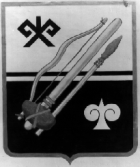 ГОРНО-АЛТАЙСК  КАЛАНЫҤ ДЕПУТАТТАР СОВЕДИРЕШЕНИЕЧЕЧИММэр  города  Горно-Алтайска                                                                           Ю.В. Нечаев